RETOUR VERS LE SOMMAIRE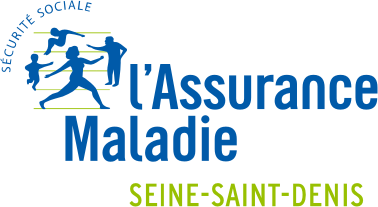 FICHE PRATIQUE N° 5 : ÉTUDIANT INSCRIT DANS UN ÉTABLISSEMENT SUPÉRIEUR FRANÇAIS NON AGRÉE(HORS ÉCHANGE INTER-UNIVERSITAIRE ENTRE LES ÉTATS EUROPÉENS)SITUATION ACTUELLE EN FRANCENATIONALITÉ DU DEMANDEURSITUATION DANS L’ÉTAT MEMBRE DE PROVENANCE (UE/EEE/SUISSE)RÈGLES DE GESTION DES DROITSRÈGLES DE GESTION DES DROITSRÈGLES DE GESTION DES DROITSLIEN VERS LA LISTE DES PJÉTUDIANT INSCRIT DANS UN ÉTABLISSEMENT FRANÇAIS NON AGRÉE(HORS ÉCHANGE INTER-UNIVERSITAIRE ENTRE LES ÉTATS EUROPÉENS)UE EEE ET SUISSEQUELLE QUE SOIT SA SITUATION DANS L’ÉTAT MEMBRE DE PROVENANCEAFFILIATION IMMÉDIATE AU RÉGIME GÉNÉRAL SOUS CRITÈRE DE RÉSIDENCE (SANS CONDITION DU DÉLAI DE 3 MOIS DE RÉSIDENCE).LISTE DES PJN°5AÉTUDIANT INSCRIT DANS UN ÉTABLISSEMENT FRANÇAIS NON AGRÉE(HORS ÉCHANGE INTER-UNIVERSITAIRE ENTRE LES ÉTATS EUROPÉENS)HORS UE EEE ET SUISSEQUELLE QUE SOIT SA SITUATION DANS L’ÉTAT MEMBRE DE PROVENANCETITRE DE SÉJOUR EN COURS DE VALIDITEAFFILIATION IMMÉDIATE AU RÉGIME GÉNÉRAL SOUS CRITÈRE DE RÉSIDENCE (SANS CONDITION DU DÉLAI DE 3 MOIS DE RÉSIDENCE).LISTE DES PJ N°5BÉTUDIANT INSCRIT DANS UN ÉTABLISSEMENT FRANÇAIS NON AGRÉE(HORS ÉCHANGE INTER-UNIVERSITAIRE ENTRE LES ÉTATS EUROPÉENS)HORS UE EEE ET SUISSEQUELLE QUE SOIT SA SITUATION DANS L’ÉTAT MEMBRE DE PROVENANCEABSENCE DE TITRE DE SÉJOUR EN COURS DE VALIDITÉ LE DEMANDEUR A DES DROITS DANS L’ÉTAT MEMBREUE EEE ET SUISSEAFFILIATION AU TITRE DE « MIGRANTS » = EXPORTABILITÉ DES DROITS.RELÈVE DE LA COMPÉTENCE DU SERVICE DES RELATIONS INTERNATIONALES DE LA CPAM.LISTE DES PJ N°5CÉTUDIANT INSCRIT DANS UN ÉTABLISSEMENT FRANÇAIS NON AGRÉE(HORS ÉCHANGE INTER-UNIVERSITAIRE ENTRE LES ÉTATS EUROPÉENS)HORS UE EEE ET SUISSEQUELLE QUE SOIT SA SITUATION DANS L’ÉTAT MEMBRE DE PROVENANCEABSENCE DE TITRE DE SÉJOUR EN COURS DE VALIDITÉ LE DEMANDEUR NE BÉNÉFICIE D’AUCUN DROIT DANS L’ÉTAT MEMBRE UE EEE ET SUISSEDROIT A L’AME SOUS RÉSERVE DE REMPLIR LES CONDITIONSLISTE DES PJ N°5D